                       JOURNAL PHYSIOTHERAPIA CROATICA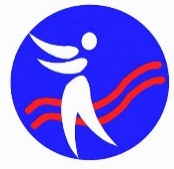 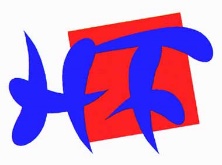                              CROATIAN SOCIETY OF PHYSIOTHERAPISTSAUTHOR(S) GUARANTEE FORMTitle of article_________________________________________________________________________________________________________________________________________________________________________________________________________________________________The author(s) guarantee(s) that:all authors meet the criteria for authorship and have participated sufficiently in this work to take public responsibility for it;all authors have reviewed the final version of the manuscript and approve it for submission;neither this manuscript nor one with substantially similar content under my/our authorship has been published or is being considered for publication elsewhere;the authors have informed the editor, in a letter accompanying the submitted manuscript, of any commercial or personal association that might pose a conflict of interest.that the copyright has not been transferred, assigned or otherwise burdened and that the authors have the right of transfer copyrights to the publisher of the journalthe corresponding author affirms that this manuscript represent honest workPlease list ALL authors below._______________________________________________________________________________________________________________________________________________________________________________________________________________________________________________________________________________